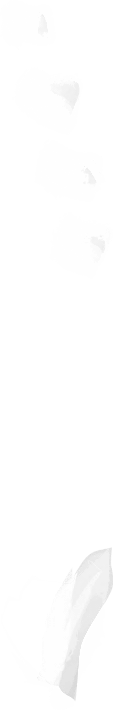 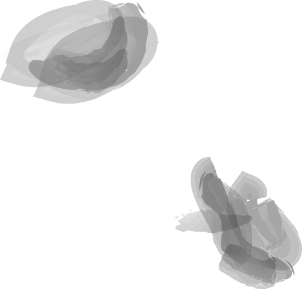 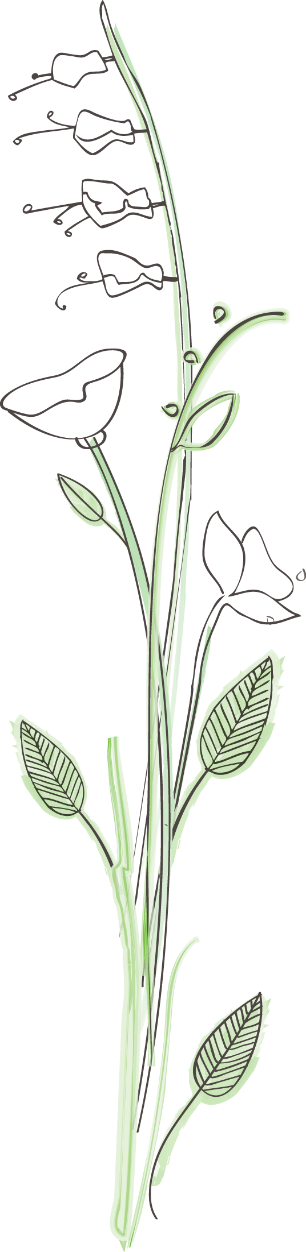 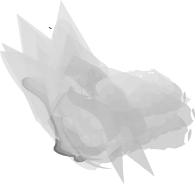 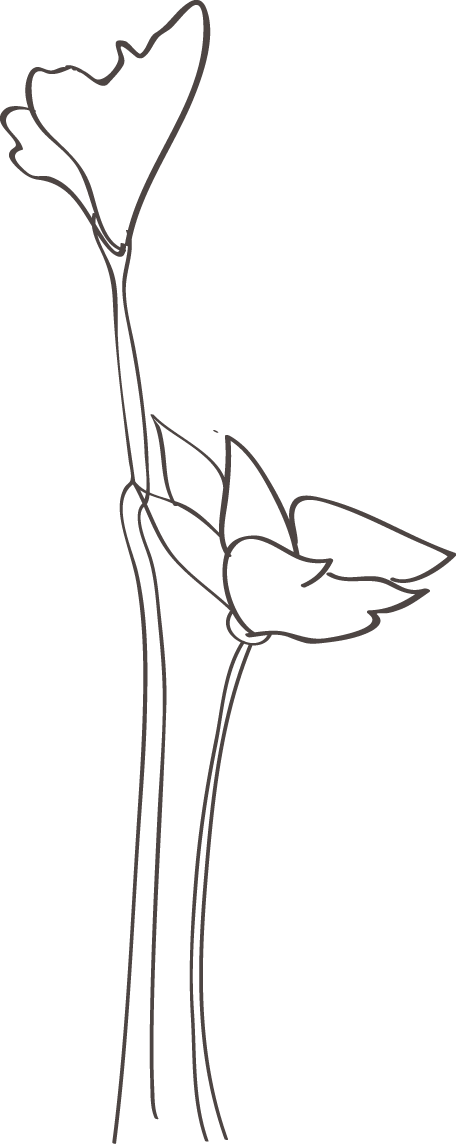 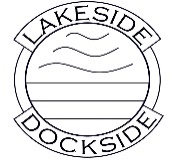 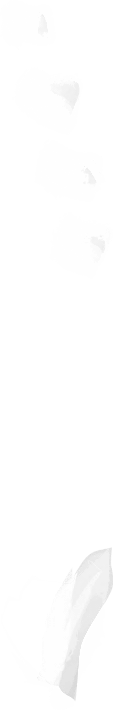 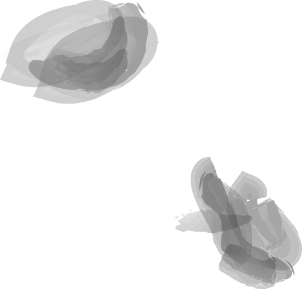 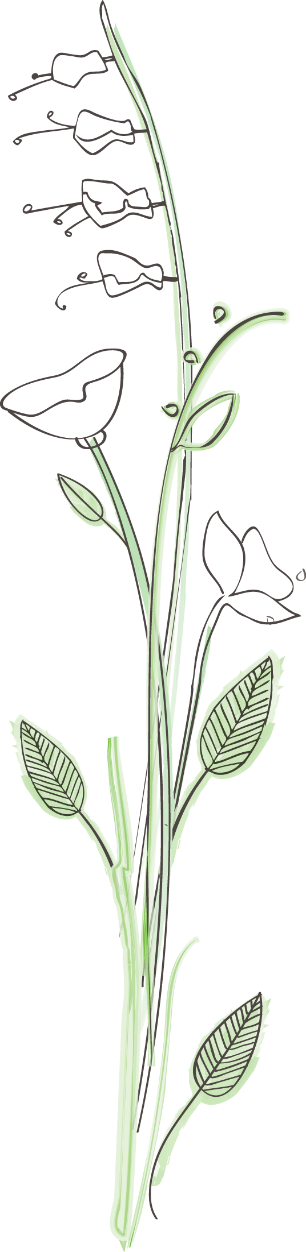 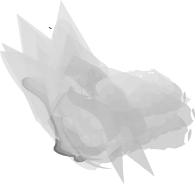 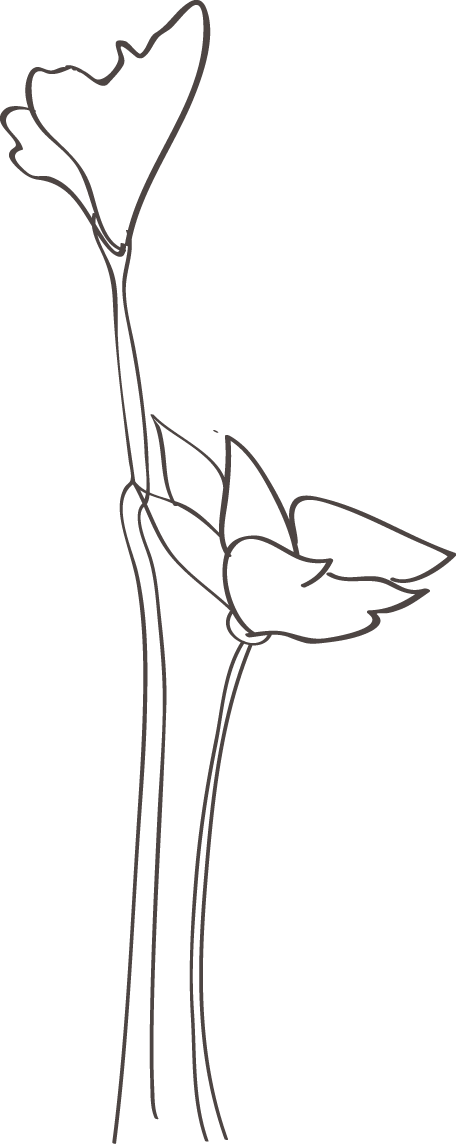 Address of property:  _________________________________________Checked by _____________________ (Sign)       On __________________(date)   Exterior of Town House:CompliantNon-CompliantMow grass, seed as needed, and use ground cover where applicableTrim and/ or replace dead shrubsTrim dead tree branchesTrim tree and shrubs to avoid blocking sidewalksRemove trash and/or debrisRemove trashcans, trash bags, and/or recycling containers from the front yardRepair or bury drain pipesTownhouse Entrance:Repair/ replace steps and sidewalkMake house numbers visible from streetRepair/replace exterior light ﬁxtureCarport:  Replace/repair rotten woodPaint structureReplace/repair roofRemarks: